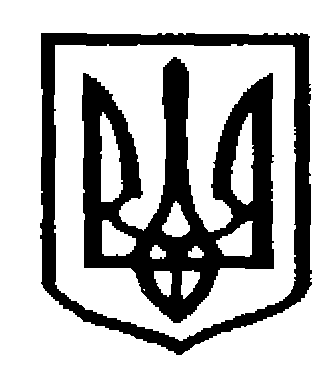 У К Р А Ї Н АЧернівецька міська радаУ П Р А В Л I Н Н Я   О С В I Т Ивул. Героїв Майдану, 176, м. Чернівці, 58029 тел./факс (0372) 53-30-87,  E-mail: osvitacv@gmail.com  Код ЄДРПОУ №02147345На виконання листа Департаменту освіти і науки Чернівецької обласної державної адміністрації від 16.05.2017 №01-31/1238 просимо до 02.06.2017            на електронну пошту skizima007@gmail.com надати інформацію за формою, що додається.Начальник управління освітиЧернівецької міської ради						С.В.МартинюкКізіма С.С, 53-72-2830.05.2017 № 01-34/963Про наявність міжрегіональних угоду навчальних закладах міста                         Керівникам ЗНЗ містаНавчальний закладНазва міжрегіональної угодиСторони підписанняДата підписанняНапрямки/сфери міжрегіональної співпраціРезультати реалізації міжрегіональних угод